Chapter 11 WHAT WAS THE EARLY STATEHOOD MOVEMENT?I. DEFINE VOCABULARY. Define each word briefly.1. allotment__________________________________	5. suffrage____________________________________2. initiative__________________________________	6. progressive_________________________________3. referendum________________________________	7. constitute__________________________________4. sedition ___________________________________	8. controversy ________________________________9. Jim Crowism ___________________________________________________________________	10. Grandfather Clause _____________________________________________________________II. FILL IN THE BLANKS. Write the word or words that complete each sentence correctly.1. A leader who hoped to make Oklahoma Territory a black state was________________________, who founded ____________________________.2. The man elected as president of the Sequoyah Convention was_______________________.3. The capital of this state was going to be at ___________________________________.4. The Hamilton Bill was also known as the _________________________________. It combined the _____________________________ into a single state.5. The constitution for the state was declared legal by President __________________________________.IV.  FILL IN THE TIMELINE. Each event has a letter. Put the letter with the right year. (This timeline uses /// to show a jump in years. Do not put letters with those marks.)			 ///	   1891	1892	1896	///	1905	June 1906	Nov. 1906	Sept. 1907	Nov. 1907A. First statehood bill introducedB. Constitutional Convention in Guthrie heldC. First state officials electedD. Oklahoma became a stateE. Oklahoma Enabling Act passed					F.  First statehood convention in Oklahoma City heldG.  Enrollment of Indians began	H. Five bills introduced into Congress to make twin territories one stateV. MATCH NAMES AND DESCRIPTIONS. Use some more than once.______   1. A Cherokee lobbyist						A. James Norman_______  2. An attorney and builder of railroads				B. William H. Murray______	  3. A Creek chief						C. W. C. Rogers______	  4. Cherokee representative at Sequoyah Convention		D. Pleasant Porter______	  5. Choctaw representative					E. Green I. Currin______	  6. Seminole representative					F. Charles N. Haskell_____	  7. Creek representative						G. John F. Brown_____	  8. Chickasaw representative					H. Green McCurtain______   9. First African American elected to political office_____   	10. President of Constitutional Convention at Guthrie_____   	11. The first governor of the state of Oklahoma_____   	12. Legislator who introduced first civil rights bill into the Oklahoma legislatureV. COMPLETE SENTENCES. Write in the word or words that complete each sentence correctly.1. The temporary state capital in Oklahoma City was in the______________________________________.2. The first official act of the first state governor was to prevent ________________________________________________________________________3. Haskell’s administration is best known for the removal of the ______________________.4. Oklahoma City was ratified as the official state capital by the legislature on __________________________.5. The greatest problem of early oil producers was ___________________________.6. The ______________________Commission was given authority to regulate and govern the oil industry.7. The Grandfather Clause was declared unconstitutional because of the _______________Amendment.8. Who is this man on the left? Why is he important? __________________________________________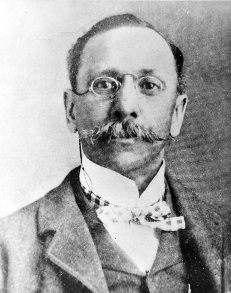 _______________________________________________________________________________ 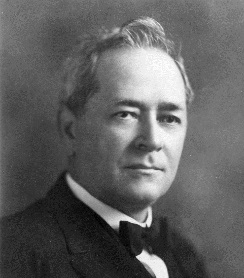 9. Who is the man at the right? Why is he important?____________________________________________________VI. IDENTIFY LEADERS. Match the name to the identification. Use one name twice._____ 1. Governor when capital was moved				A. Dennis T. Flynn_____  2. First Commissioner of Charities and Corrections		B. Thomas P. Gore_____ 3. Congressional delegate who prevented moving the		C. W. B. Anthony	   capital to Oklahoma City									D. H. H. Munson_____ 4. One of the first senators from Oklahoma									E. Kate Barnard_____  5. Second governor of Oklahoma									F. Lee Cruce_____  6. First woman to be elected to state office									G. Charles N. Haskell_____ 7. A socialist leader_____ 8. The governor’s secretary who removed the state seal	     to Oklahoma City